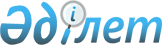 Мәслихаттың 2009 жылғы 25 желтоқсандағы № 226 "Жітіқара ауданының 2010-2012 жылдарға арналған бюджеті туралы" шешіміне өзгерістер мен толықтырулар енгізу туралыҚостанай облысы Жітіқара ауданы мәслихатының 2010 жылғы 21 қазандағы № 282 шешімі. Қостанай облысы Жітіқара ауданының Әділет басқармасында 2010 жылғы 27 қазанда № 9-10-149 тіркелді

      Жітіқара ауданы әкімдігінің қаулысын қарап, 2008 жылғы 4 желтоқсандағы Қазақстан Республикасы Бюджеттiк кодексiнiң 109 бабына, Қазақстан Республикасының 2001 жылғы 23 қаңтардағы "Қазақстан Республикасындағы жергілікті мемлекеттік басқару және өзін-өзі басқару туралы" Заңының 6 бабы 1 тармағының 1) тармақшасына сәйкес Жітіқара аудандық мәслихаты ШЕШТІ:



      1. "2010 - 2012 жылдарға арналған Жітіқара ауданының бюджеті туралы" 2009 жылғы 25 желтоқсандағы № 226 (нормативтік құқықтық актілердің мемлекеттік тіркеу Тізілімінде 9-10-130 нөмірімен тіркелген, 2010 жылғы 7 қаңтарда "Житикаринские новости" газетінде жарияланған) мәслихат шешіміне мынадай өзгерістер мен толықтырулар енгізілсін:



      көрсетілген шешімнің 1 тармағында:

      1)тармақшасында:

      "2 056 818" сандары "2 082 769,6" сандарымен ауыстырылсын;

      "1 098 232" сандары "970 296" сандарымен ауыстырылсын;

      "16 166" сандары "16 882" сандарымен ауыстырылсын;

      "6 813" сандары "6 233" сандарымен ауыстырылсын;

      "935 607" сандары "1 089 358,6" сандарымен ауыстырылсын;

      "151 958" сандары "306 704,6" сандарымен ауыстырылсын;

      "171 241" сандары "170 246" сандарымен ауыстырылсын;

      2) тармақшасында:

      "2 019 440,7" сандары "2 053 884,9" сандарымен ауыстырылсын;

      3) тармақшасында:

      "17 791" сандары "16 525,6" сандарымен ауыстырылсын;

      4) тармақшасында:

      "40 218" сандары "34 618" сандарымен ауыстырылсын;

      5) тармақшасында:

      "-20 631,7" сандары "-22 258,9" сандарымен ауыстырылсын;

      6) тармақшасында:

      "20 631,7" сандары "22 258,9" сандарымен ауыстырылсын;



      көрсетілген шешімнің 2 тармағында:

      "2 093" сандары "1 471" сандарымен ауыстырылсын;

      "26 700" сандары "21 100" сандарымен ауыстырылсын;

      "14 134" сандары "13 222" сандарымен ауыстырылсын;

      "296" сандары "197" сандарымен ауыстырылсын;

      "2 511" сандары "1 887,6" сандарымен ауыстырылсын;

      "16 388" сандары "16 380" сандарымен ауыстырылсын;

      "22 164" сандары "22 148" сандарымен ауыстырылсын;

      "20 440" сандары "21 867" сандарымен ауыстырылсын;



      мынадай мазмұндағы 21), 22) тармақшалармен толықтырылсын:

      "21) 4 605 мың теңге - "Қостанай облысы Жітіқара ауданының аудандық орталығын сумен жабдықтау үшін жер асты суларының Шортанды кен орнынан суаққының құрылысы" объектісі бойынша жобалық-сметалық құжаттаманың әзірленуіне;

      22) 155 600 мың теңге – табыстар шығындарының өтемақысына";



      көрсетілген шешімнің 2-1 тармағында:

      "17 791" сандары "16 886,7" сандарымен ауыстырылсын;



      көрсетілген шешімнің 3 тармағында "6 826" сандары "2 321" сандарымен ауыстырылсын;



      көрсетілген шешімнің 1 және 5 қосымшалары осы шешімнің 1 және 2 қосымшаларына сәйкес жаңа редакцияда жазылсын.



      2. Осы шешім 2010 жылдың 1 қаңтарынан бастап қолданысқа енгізіледі.      Жітіқара аудандық

      мәслихатының кезектен

      тыс сессиясының төрағасы М. Ерекенов      Жітіқара аудандық

      мәслихатының хатшысы Г. Алпысбаева      КЕЛІСІЛГЕН:

      "Жітіқара ауданының экономика

      және бюджеттік жоспарлау бөлімі"

      мемлекеттік мекемесінің бастығы

      __________________ Г. Жидебаева

2010 жылғы 21 қазандағы  

№ 282 мәслихат шешіміне  

1 қосымша         2009 жылғы 25 желтоқсандағы  

№ 226 мәслихат шешіміне    

1 қосымша           2010 жылға арналған Жітіқара ауданының бюджеті

2010 жылғы 21 қазандағы  

№ 282 мәслихат шешіміне  

2 қосымша        2009 жылғы 25 желтоқсандағы  

№ 226 мәслихат шешіміне    

5 қосымша           2010 жылға арналған Жітіқара ауданының ауылдар,

селолар, селолық округтер аппараттарының бюджеттік

бағдарламалары (кіші бағдарламалары)
					© 2012. Қазақстан Республикасы Әділет министрлігінің «Қазақстан Республикасының Заңнама және құқықтық ақпарат институты» ШЖҚ РМК
				СанатыСанатыСанатыСанатыСанатыСома, мың

теңгеСыныбыСыныбыСыныбыСыныбыСома, мың

теңгеIшкi сыныбыIшкi сыныбыIшкi сыныбыСома, мың

теңгеАТАУЫСома, мың

теңгеІ. Кірістер2082769,61Салықтық түсімдер970296101Табыс салығы4241241012Жеке табыс салығы424124103Әлеуметтiк салық3317911031Әлеуметтік салық331791104Меншiкке салынатын салықтар1728331041Мүлiкке салынатын салықтар1071551043Жер салығы145931044Көлiк құралдарына салынатын салық491451045Бірыңғай жер салығы1940105Тауарларға, жұмыстарға және

қызметтерге салынатын iшкi салықтар353831052Акциздер37081053Табиғи және басқа ресурстарды

пайдаланғаны үшiн түсетiн түсiмдер255761054Кәсiпкерлiк және кәсiби қызметтi

жүргiзгенi үшiн алынатын алымдар53525Құмар ойын бизнеске салық747108Заңдық мәнді іс-әрекеттерді жасағаны

және (немесе) оған уәкілеттігі бар

мемлекеттік органдар немесе лауазымды

адамдар құжаттар бергені үшін

алынатын міндетті төлемдер61651081Мемлекеттік баж61652Салықтық емес түсiмдер16882201Мемлекеттік меншіктен түсетін

кірістер160121Мемлекеттік кәсіпорындардың таза

кірісі бөлігінің түсімдері138222015Мемлекет меншігіндегі мүлікті жалға

беруден түсетін кірістер219004Мемлекеттік бюджеттен

қаржыландырылатын, сондай-ақ

Қазақстан Республикасы Ұлттық

Банкінің бюджетінен (шығыстар

сметасынан) ұсталатын және

қаржыландырылатын мемлекеттік

мекемелер салатын айыппұлдар,

өсімпұлдар, санкциялар, өндіріп

алулар1001Мұнай секторы ұйымдарынан түсетін

түсімдерді қоспағанда, мемлекеттік

бюджеттен қаржыландырылатын,

сондай-ақ Қазақстан Республикасы

Ұлттық Банкінің бюджетінен (шығыстар

сметасынан) ұсталатын және

қаржыландырылатын мемлекеттік

мекемелер салатын айыппұлдар,

өсімпұлдар, санкциялар, өндіріп

алулар10006Басқа да салықтық емес түсiмдер7701Басқа да салықтық емес түсiмдер7703Негізгі капиталды сатудан түсетін

түсімдер6233303Жердi және материалдық емес

активтердi сату62333031Жерді сату62334Трансферттердің түсімдері1089358,6402Мемлекеттiк басқарудың жоғары тұрған

органдарынан түсетiн трансферттер1089358,64022Облыстық бюджеттен түсетiн

трансферттер1089358,6Функционалдық топФункционалдық топФункционалдық топФункционалдық топФункционалдық топСома, мың

теңгеКіші функцияКіші функцияКіші функцияКіші функцияСома, мың

теңгеБюджеттік бағдарламалардың әкiмшiсiБюджеттік бағдарламалардың әкiмшiсiБюджеттік бағдарламалардың әкiмшiсiСома, мың

теңгеБағдарламаБағдарламаСома, мың

теңгеАТАУЫСома, мың

теңгеІІ. Шығындар2053884,901Жалпы сипаттағы мемлекеттiк

қызметтер15201911Мемлекеттiк басқарудың жалпы

функцияларын орындайтын өкiлдi,

атқарушы және басқа органдар128384112Аудан (облыстық маңызы бар қала)

мәслихатының аппараты9951101112001Аудан (облыстық маңызы бар қала)

мәслихатының қызметін қамтамасыз

ету жөніндегі қызметтер9951122Аудан (облыстық маңызы бар қала)

әкімінің аппараты46920101122001Аудан (облыстық маңызы бар қала)

әкімінің қызметін қамтамасыз ету

жөніндегі қызметтер46920123Қаладағы аудан, аудандық маңызы бар

қала, кент, ауыл (село), ауылдық

(селолық) округ әкімінің аппараты71513101123001Қаладағы аудан, аудандық маңызы бар

қаланың, кент, ауыл (село), ауылдық

(селолық) округ әкімінің қызметін

қамтамасыз ету жөніндегі қызметтер69490023Мемлекеттік органдарды

материалдық-техникалық

жарақтандыру202312Қаржылық қызмет14349452Ауданның (облыстық маңызы бар

қаланың) қаржы бөлімі14349001Ауданның (облыстық маңызы бар

қаланың) коммуналдық меншігін

басқару және аудан бюджетінің

орындалуын бақылау және орындау

саласындағы мемлекеттік саясатты

іске асыру жөніндегі қызметтер11922004Біржолғы талондарды беру жөніндегі

жұмысты және біржолғы талондарды

іске асырудан сомаларды жинаудың

толықтығын қамтамасыз етуді

ұйымдастыру1112011Коммуналдық меншікке түскен мүлікті

есепке алу, сақтау, бағалау және

сату1165019Мемлекеттік органдарды

материалдық-техникалық жарақтандыру1505Жоспарлау және статистикалық қызмет9286453Ауданның (облыстық маңызы бар

қаланың) экономика және бюджеттік

жоспарлау бөлімі9286001Экономикалық саясатты, мемлекеттік

жоспарлау жүйесін қалыптастыру және

дамыту және ауданды (облыстық

маңызы бар қаланы) басқару

саласындағы мемлекеттік саясатты

іске асыру жөніндегі қызметтер928602Қорғаныс261821Әскери мұқтаждар2512122Аудан (облыстық маңызы бар қала)

әкімінің аппараты2512005Жалпыға бірдей әскери міндетті

атқару шеңберіндегі іс-шаралар25122Төтенше жағдайлар жөнiндегi

жұмыстарды ұйымдастыру106122Аудан (облыстық маңызы бар қала)

әкімінің аппараты106007Аудандық (қалалық) ауқымдағы дала

өрттерінің, сондай-ақ мемлекеттік

өртке қарсы қызмет органдары

құрылмаған елдi мекендерде

өрттердің алдын алу және оларды

сөндіру жөніндегі іс-шаралар10603Қоғамдық тәртіп, қауіпсіздік,

құқықтық, сот, қылмыстық-атқару

қызметі200131Құқық қорғау қызметi2001458Ауданның (облыстық маңызы бар

қаланың) тұрғын үй-коммуналдық

шаруашылық, жолаушылар көлігі және

автомобиль жолдары бөлімі2001301458021Елдi мекендерде жол жүрісі

қауiпсiздiгін қамтамасыз ету200104Бiлiм беру109543241Мектепке дейiнгi тәрбие және оқыту29505464Ауданның (облыстық маңызы бар

қаланың) білім бөлімі29505401464009Мектепке дейінгі тәрбие және оқыту

ұйымдарының қызметін қамтамасыз ету2950542Бастауыш, негізгі орта және жалпы

орта білім беру1037326464Ауданның (облыстық маңызы бар

қаланың) білім бөлімі1037326402464003Жалпы білім беру1007646402464006Балаларға қосымша білім беру296809Бiлiм беру саласындағы өзге де

қызметтер28601464Ауданның (облыстық маңызы бар

қаланың) білім бөлімі28601409464001Жергілікті деңгейде білім беру

саласындағы мемлекеттік саясатты

іске асыру жөніндегі қызметтер13397005Ауданның (облыстық маңызы бар

қаланың) мемлекеттік білім беру

мекемелер үшін оқулықтар мен

оқу-әдiстемелiк кешендерді сатып

алу және жеткізу14504409464007Аудандық (қалалық) ауқымда мектеп

олимпиадаларын, мектептен тыс

іс-шараларды және конкурстарды

өткізу70006Әлеуметтiк көмек және әлеуметтiк

қамсыздандыру29853162Әлеуметтiк көмек278105,6451Ауданның (облыстық маңызы бар

қаланың) жұмыспен қамту және

әлеуметтік бағдарламалар бөлімі278105,6602451002Еңбекпен қамту бағдарламасы42913602451005Мемлекеттік атаулы әлеуметтік көмек15882602451006Тұрғын үй көмегі142050,6602451007Жергілікті өкілетті органдардың

шешімі бойынша мұқтаж азаматтардың

жекелеген топтарына әлеуметтік

көмек13477010Үйден тәрбиеленіп оқытылатын

мүгедек балаларды материалдық

қамтамасыз ету297602451014Мұқтаж азаматтарға үйде әлеуметтiк

көмек көрсету1542460245101618 жасқа дейінгі балаларға

мемлекеттік жәрдемақылар32070602451017Мүгедектерді оңалту жеке

бағдарламасына сәйкес, мұқтаж

мүгедектерді міндетті гигиеналық

құралдармен қамтамасыз етуге, және

ымдау тілі мамандарының, жеке

көмекшілердің қызмет көрсету2573019Ұлы Отан соғысындағы Жеңістің 65

жылдығына орай Ұлы Отан соғысының

қатысушылары мен мүгедектеріне

Тәуелсіз Мемлекеттер Достастығы

елдері бойынша, Қазақстан

Республикасының аумағы бойынша жол

жүруін, сондай-ақ оларға және

олармен бірге жүретін адамдарға

Мәскеу, Астана қалаларында

мерекелік іс-шараларға қатысуы үшін

тамақтануына, тұруына, жол жүруіне

арналған шығыстарын төлеуді

қамтамасыз ету197020Ұлы Отан соғысындағы Жеңістің 65

жылдығына орай Ұлы Отан соғысының

қатысушылары мен мүгедектеріне,

сондай-ақ оларға теңестірілген,

оның ішінде майдандағы армия

құрамына кірмеген, 1941 жылғы 22

маусымнан бастап 1945 жылғы 3

қыркүйек аралығындағы кезеңде

әскери бөлімшелерде, мекемелерде,

әскери-оқу орындарында әскери

қызметтен өткен, запасқа босатылған

(отставка), "1941-1945 жж. Ұлы Отан

соғысында Германияны жеңгенi үшiн"

медалімен немесе "Жапонияны жеңгені

үшін" медалімен марапатталған

әскери қызметшілерге, Ұлы Отан

соғысы жылдарында тылда кемінде

алты ай жұмыс істеген (қызметте

болған) адамдарға біржолғы

материалдық көмек төлеу1322269Әлеуметтiк көмек және әлеуметтiк

қамтамасыз ету салаларындағы өзге

де қызметтер20425451Ауданның (облыстық маңызы бар

қаланың) жұмыспен қамту және

әлеуметтік бағдарламалар бөлімі20425001Жергілікті деңгейде халық үшін

әлеуметтік бағдарламаларды жұмыспен

қамтуды қамтамасыз етуді іске асыру

саласындағы мемлекеттік саясатты

іске асыру жөніндегі қызметтер19878609451011Жәрдемақыларды және басқа да

әлеуметтік төлемдерді есептеу,

төлеу мен жеткізу бойынша

қызметтерге ақы төлеу54707Тұрғын үй-коммуналдық шаруашылық2110521Тұрғын үй шаруашылығы38632467Ауданның (облыстық маңызы бар

қаланың) құрылыс бөлімі38632004Инженерлік коммуникациялық

инфрақұрылымды дамыту, жайластыру

және (немесе) сатып алу386322Коммуналдық шаруашылық132993458Ауданның (облыстық маңызы бар

қаланың) тұрғын үй-коммуналдық

шаруашылық, жолаушылар көлігі және

автомобиль жолдары бөлімі107860012Сумен жабдықтау және су бөлу

жүйесінің қызмет етуі6000702458026Ауданның (облыстық маңызы бар

қаланың) коммуналдық меншігіндегі

жылу жүйелерін қолдануды

ұйымдастыру101860467Ауданның (облыстық маңызы бар

қаланың) құрылыс бөлімі25133031Өңірлік жұмыспен қамту және

кадрларды қайта даярлау

стратегиясын іске асыру шеңберінде

инженерлік коммуникациялық

инфрақұрылымды дамыту және

елді-мекендерді көркейту2513373Елді-мекендерді көркейту39427123Қаладағы аудан, аудандық маңызы бар

қала, кент, ауыл (село), ауылдық

(селолық) округ әкімінің аппараты3532008Елді мекендерде көшелерді

жарықтандыру3532458Ауданның (облыстық маңызы бар

қаланың) тұрғын үй-коммуналдық

шаруашылық, жолаушылар көлігі және

автомобиль жолдары бөлімі35895015Елдi мекендердегі көшелердi

жарықтандыру10784016Елдi мекендердiң санитариясын

қамтамасыз ету5943017Жерлеу орындарын күтiп-ұстау және

туысы жоқтарды жерлеу714018Елдi мекендердi абаттандыру және

көгалдандыру1845408Мәдениет, спорт, туризм және

ақпараттық кеңістiк5942481Мәдениет саласындағы қызмет23851455Ауданның (облыстық маңызы бар

қаланың) мәдениет және тілдерді

дамыту бөлімі23851003Мәдени-демалыс жұмысын қолдау2385182Спорт5197465Ауданның (облыстық маңызы бар

қаланың) Дене шынықтыру және спорт

бөлімі5197006Аудандық (облыстық маңызы бар

қалалық) деңгейде спорттық жарыстар

өткiзу1298007Әртүрлi спорт түрлерi бойынша аудан

(облыстық маңызы бар қала) құрама

командаларының мүшелерiн дайындау

және олардың облыстық спорт

жарыстарына қатысуы389983Ақпараттық кеңiстiк16430455Ауданның (облыстық маңызы бар

қаланың) мәдениет және тілдерді

дамыту бөлімі13189803455006Аудандық (қалалық) кiтапханалардың

жұмыс iстеуi12092803455007Мемлекеттік тілді және Қазақстан

халықтарының басқа да тілдерін

дамыту1097456Ауданның (облыстық маңызы бар

қаланың) ішкі саясат бөлімі3241002Газеттер мен журналдар арқылы

мемлекеттік ақпараттық саясатты

жүргізу жөніндегі қызметтер2641005Телерадиохабарлары арқылы

мемлекеттік ақпараттық саясатты

жүргізу жөніндегі қызметтер60089Мәдениет, спорт, туризм және

ақпараттық кеңiстiктi ұйымдастыру

жөнiндегi өзге де қызметтер13946455Ауданның (облыстық маңызы бар

қаланың) мәдениет және тілдерді

дамыту бөлімі3622809455001Жергілікті деңгейде тілдерді және

мәдениетті дамыту саласындағы

мемлекеттік саясатты іске асыру

жөніндегі қызметтер3622456Ауданның (облыстық маңызы бар

қаланың) ішкі саясат бөлімі6280809456001Жергілікті деңгейде аппарат,

мемлекеттілікті нығайту және

азаматтардың әлеуметтік

сенімділігін қалыптастыруда

мемлекеттік саясатты іске асыру

жөніндегі қызметтер5945809456003Жастар саясаты саласындағы өңірлік

бағдарламаларды iске асыру335465Ауданның (облыстық маңызы бар

қаланың) Дене шынықтыру және спорт

бөлімі4044809465001Жергілікті деңгейде дене шынықтыру

және спорт саласындағы мемлекеттік

саясатты іске асыру жөніндегі

қызметтер404410Ауыл, су, орман, балық шаруашылығы,

ерекше қорғалатын табиғи аумақтар,

қоршаған ортаны және жануарлар

дүниесін қорғау, жер қатынастары129430,6101Ауыл шаруашылығы14721,6474Ауданның (облыстық маңызы бар

қаланың) ауыл шаруашылығы және

ветеринария бөлімі14721,6001Жергілікті деңгейде ауыл

шаруашылығы және ветеринария

саласындағы мемлекеттік саясатты

іске асыру жөніндегі қызметтер12834099Республикалық бюджеттен берілетін

нысаналы трансферттер есебiнен

ауылдық елді мекендер саласының

мамандарын әлеуметтік қолдау

шараларын іске асыру1887,62Су шаруашылығы85381467Ауданның (облыстық маңызы бар

қаланың) құрылыс бөлімі85381012Сумен жабдықтау жүйесін дамыту85381106Жер қатынастары6652463Ауданның (облыстық маңызы бар

қаланың) жер қатынастары бөлімі66521006463001Аудан (облыстық маңызы бар қала)

аумағында жер қатынастарын реттеу

саласындағы мемлекеттік саясатты

іске асыру жөніндегі қызметтер66529Ауыл, су, орман, балық шаруашылығы

және қоршаған ортаны қорғау мен жер

қатынастары саласындағы өзге де

қызметтер22676123Қаладағы аудан, аудандық маңызы бар

қала, кент, ауыл (село), ауылдық

(селолық) округ әкімінің аппараты15000019Өңірлік жұмыспен қамту және

кадрларды қайта даярлау

стратегиясын іске асыру шеңберінде

кенттерде, ауылдарда (селоларда),

ауылдық (селолық) округтерде

әлеуметтік жобаларды қаржыландыру15000474Ауданның (облыстық маңызы бар

қаланың) ауыл шаруашылығы және

ветеринария бөлімі7676013Эпизоотияға қарсы іс-шаралар

жүргізу767611Өнеркәсіп, сәулет, қала құрылысы

және құрылыс қызметі11793112Сәулет, қала құрылысы және құрылыс

қызметі11793467Ауданның (облыстық маңызы бар

қаланың) құрылыс бөлімі65331102467001Жергілікті деңгейде құрылыс

саласындағы мемлекеттік саясатты

іске асыру жөніндегі қызметтер6533468Ауданның (облыстық маңызы бар

қаланың) сәулет және қала құрылысы

бөлімі52601102468001Жергілікті деңгейде сәулет және

қала құрылысы саласындағы

мемлекеттік саясатты іске асыру

жөніндегі қызметтер526012Көлiк және коммуникация19598121Автомобиль көлiгi19598458Ауданның (облыстық маңызы бар

қаланың) тұрғын үй-коммуналдық

шаруашылық, жолаушылар көлігі және

автомобиль жолдары бөлімі195981201458023Автомобиль жолдарының жұмыс істеуін

қамтамасыз ету1959813Басқалар18132133Кәсiпкерлiк қызметтi қолдау және

бәсекелестікті қорғау5132469Ауданның (облыстық маңызы бар

қаланың) кәсіпкерлік бөлімі51321303469001Жергілікті деңгейде кәсіпкерлік пен

өнеркәсіпті дамыту саласындағы

мемлекеттік саясатты іске асыру

жөніндегі қызметтер5132139Басқалар13000452Ауданның (облыстық маңызы бар

қаланың) қаржы бөлімі2321012Ауданның (облыстық маңызы бар

қаланың) жергілікті атқарушы

органының резерві2321458Ауданның (облыстық маңызы бар

қаланың) тұрғын үй-коммуналдық

шаруашылық, жолаушылар көлігі және

автомобиль жолдары бөлімі10679001Жергілікті деңгейде тұрғын

үй-коммуналдық шаруашылығы,

жолаушылар көлігі және автомобиль

жолдары саласындағы мемлекеттік

саясатты іске асыру жөніндегі

қызметтер1067915Трансферттер53854,71Трансферттер53854,7452Ауданның (облыстық маңызы бар

қаланың) қаржы бөлімі53854,7006Нысаналы пайдаланылмаған (толық

пайдаланылмаған) трансферттерді

қайтару2840,7020Бюджет саласындағы еңбекақы төлеу

қорының өзгеруіне байланысты жоғары

тұрған бюджеттерге берілетін

ағымдағы нысаналы трансферттер51014ІІІ. Таза бюджеттік несие беру16525,6Бюджеттік кредиттер16886,710Ауыл, су, орман, балық шаруашылығы,

ерекше қорғалатын табиғи аумақтар,

қоршаған ортаны және жануарлар

дүниесін қорғау, жер қатынастары16886,71Ауыл шаруашылығы16886,7474Ауданның (облыстық маңызы бар

қаланың) ауыл шаруашылығы және

ветеринария бөлімі16886,7009Ауылдық елді мекендердің әлеуметтік

саласының мамандарын әлеуметтік

қолдау шараларын іске асыру үшін

бюджеттік кредиттер16886,7СанатыСанатыСанатыСанатыСанатыСома, мың

теңгеСыныбыСыныбыСыныбыСыныбыСома, мың

теңгеIшкi сыныбыIшкi сыныбыIшкi сыныбыСома, мың

теңгеЕрекшелігіЕрекшелігіСома, мың

теңгеАТАУЫСома, мың

теңгеБюджеттік кредиттерді өтеу361,15Бюджеттік кредиттерді өтеу361,101Бюджеттік кредиттерді өтеу361,11Мемлекеттік бюджеттен берілген

бюджеттік кредиттерді өтеу361,113Жеке тұлғаларға жергілікті

бюджеттен берілген бюджеттік

кредиттерді өтеу361,1ІV. Қаржы активтерімен операциялар

бойынша сальдо34618Қаржы активтерін сатып алу3461813Басқалар346189Басқалар34618452Ауданның (облыстық маңызы бар

қаланың) қаржы бөлімі34618014Заңды тұлғалардың жарғылық

капиталын қалыптастыру немесе

ұлғайту34618V. Бюджет тапшылығы (профициті)-22258,9VІ. Бюджет тапшылығын қаржыландыру

(профицитті пайдалану)22258,9Функционалдық топФункционалдық топФункционалдық топФункционалдық топФункционалдық топСома,

мың

теңгеКіші функцияКіші функцияКіші функцияКіші функцияСома,

мың

теңгеБюджеттік бағдарламалардың әкiмшiсiБюджеттік бағдарламалардың әкiмшiсiБюджеттік бағдарламалардың әкiмшiсiСома,

мың

теңгеБағдарламаБағдарламаСома,

мың

теңгеАТАУЫСома,

мың

теңгеБольшевик селолық округі01Жалпы сипаттағы мемлекеттiк

қызметтер57211Мемлекеттiк басқарудың жалпы

функцияларын орындайтын өкiлдi,

атқарушы және басқа органдар5721123Қаладағы аудан, аудандық маңызы бар

қала, кент, ауыл (село), ауылдық

(селолық) округ әкімінің аппараты5721001Қаладағы аудан, аудандық маңызы бар

қаланың, кент, ауыл (село), ауылдық

(селолық) округ әкімінің қызметін

қамтамасыз ету жөніндегі қызметтер5577023Мемлекеттік органдарды

материалдық-техникалық жарақтандыру14407Тұрғын үй-коммуналдық шаруашылық2043Елді-мекендерді көркейту204123Қаладағы аудан, аудандық маңызы бар

қала, кент, ауыл (село), ауылдық

селолық) округ әкімінің аппараты204008Елді мекендерде көшелерді

жарықтандыру20410Ауыл, су, орман, балық шаруашылығы,

ерекше қорғалатын табиғи аумақтар,

қоршаған ортаны және жануарлар

дүниесін қорғау, жер қатынастары15009Ауыл, су, орман, балық шаруашылығы

және қоршаған ортаны қорғау мен жер

қатынастары саласындағы өзге де

қызметтер1500123Қаладағы аудан, аудандық маңызы бар

қала, кент, ауыл (село), ауылдық

(селолық) округ әкімінің аппараты1500019Өңірлік жұмыспен қамту және

кадрларды қайта даярлау стратегиясын

іске асыру шеңберінде кенттерде,

ауылдарда (селоларда), ауылдық

(селолық) округтерде әлеуметтік

жобаларды қаржыландыру1500Волгоградский селосы01Жалпы сипаттағы мемлекеттiк

қызметтер48701Мемлекеттiк басқарудың жалпы

функцияларын орындайтын өкiлдi,

атқарушы және басқа органдар4870123Қаладағы аудан, аудандық маңызы бар

қала, кент, ауыл (село), ауылдық

(селолық) округ әкімінің аппараты4870001Қаладағы аудан, аудандық маңызы бар

қаланың, кент, ауыл (село), ауылдық

(селолық) округ әкімінің қызметін

қамтамасыз ету жөніндегі қызметтер4726023Мемлекеттік органдарды

материалдық-техникалық жарақтандыру14407Тұрғын үй-коммуналдық шаруашылық2933Елді-мекендерді көркейту293123Қаладағы аудан, аудандық маңызы бар

қала, кент, ауыл (село), ауылдық

(селолық) округ әкімінің аппараты293008Елді мекендерде көшелерді

жарықтандыру29310Ауыл, су, орман, балық шаруашылығы,

ерекше қорғалатын табиғи аумақтар,

қоршаған ортаны және жануарлар

дүниесін қорғау, жер қатынастары10009Ауыл, су, орман, балық шаруашылығы

және қоршаған ортаны қорғау мен жер

қатынастары саласындағы өзге де

қызметтер1000123Қаладағы аудан, аудандық маңызы бар

қала, кент, ауыл (село), ауылдық

(селолық) округ әкімінің аппараты1000019Өңірлік жұмыспен қамту және

кадрларды қайта даярлау стратегиясын

іске асыру шеңберінде кенттерде,

ауылдарда (селоларда), ауылдық

(селолық) округтерде әлеуметтік

жобаларды қаржыландыру1000Аққарға селосы01Жалпы сипаттағы мемлекеттiк

қызметтер45361Мемлекеттiк басқарудың жалпы

функцияларын орындайтын өкiлдi,

атқарушы және басқа органдар4536123Қаладағы аудан, аудандық маңызы бар

қала, кент, ауыл (село), ауылдық

(селолық) округ әкімінің аппараты4536001Қаладағы аудан, аудандық маңызы бар

қаланың, кент, ауыл (село), ауылдық

(селолық) округ әкімінің қызметін

қамтамасыз ету жөніндегі қызметтер4392023Мемлекеттік органдарды

материалдық-техникалық жарақтандыру14407Тұрғын үй-коммуналдық шаруашылық2663Елді-мекендерді көркейту266123Қаладағы аудан, аудандық маңызы бар

қала, кент, ауыл (село), ауылдық

(селолық) округ әкімінің аппараты266008Елді мекендерде көшелерді

жарықтандыру26610Ауыл, су, орман, балық шаруашылығы,

ерекше қорғалатын табиғи аумақтар,

қоршаған ортаны және жануарлар

дүниесін қорғау, жер қатынастары15009Ауыл, су, орман, балық шаруашылығы

және қоршаған ортаны қорғау мен жер

қатынастары саласындағы өзге де

қызметтер1500123Қаладағы аудан, аудандық маңызы бар

қала, кент, ауыл (село), ауылдық

(селолық) округ әкімінің аппараты1500019Өңірлік жұмыспен қамту және

кадрларды қайта даярлау стратегиясын

іске асыру шеңберінде кенттерде,

ауылдарда (селоларда), ауылдық

(селолық) округтерде әлеуметтік

жобаларды қаржыландыру1500Приречный селосы01Жалпы сипаттағы мемлекеттiк

қызметтер44621Мемлекеттiк басқарудың жалпы

функцияларын орындайтын өкiлдi,

атқарушы және басқа органдар4462123Қаладағы аудан, аудандық маңызы бар

қала, кент, ауыл (село), ауылдық

(селолық) округ әкімінің аппараты4462001Қаладағы аудан, аудандық маңызы бар

қаланың, кент, ауыл (село), ауылдық

(селолық) округ әкімінің қызметін

қамтамасыз ету жөніндегі қызметтер4318023Мемлекеттік органдарды

материалдық-техникалық жарақтандыру14407Тұрғын үй-коммуналдық шаруашылық2583Елді-мекендерді көркейту258123Қаладағы аудан, аудандық маңызы бар

қала, кент, ауыл (село), ауылдық

(селолық) округ әкімінің аппараты258008Елді мекендерде көшелерді

жарықтандыру25810Ауыл, су, орман, балық шаруашылығы,

ерекше қорғалатын табиғи аумақтар,

қоршаған ортаны және жануарлар

дүниесін қорғау, жер қатынастары10009Ауыл, су, орман, балық шаруашылығы

және қоршаған ортаны қорғау мен жер

қатынастары саласындағы өзге де

қызметтер1000123Қаладағы аудан, аудандық маңызы бар

қала, кент, ауыл (село), ауылдық

(селолық) округ әкімінің аппараты1000019Өңірлік жұмыспен қамту және

кадрларды қайта даярлау стратегиясын

іске асыру шеңберінде кенттерде,

ауылдарда (селоларда), ауылдық

(селолық) округтерде әлеуметтік

жобаларды қаржыландыру1000Милютинка селосы01Жалпы сипаттағы мемлекеттiк

қызметтер51821Мемлекеттiк басқарудың жалпы

функцияларын орындайтын өкiлдi,

атқарушы және басқа органдар5182123Қаладағы аудан, аудандық маңызы бар

қала, кент, ауыл (село), ауылдық

(селолық) округ әкімінің аппараты5182001Қаладағы аудан, аудандық маңызы бар

қаланың, кент, ауыл (село), ауылдық

(селолық) округ әкімінің қызметін

қамтамасыз ету жөніндегі қызметтер5038023Мемлекеттік органдарды

материалдық-техникалық жарақтандыру14407Тұрғын үй-коммуналдық шаруашылық2983Елді-мекендерді көркейту298123Қаладағы аудан, аудандық маңызы бар

қала, кент, ауыл (село), ауылдық

(селолық) округ әкімінің аппараты298008Елді мекендерде көшелерді

жарықтандыру29810Ауыл, су, орман, балық шаруашылығы,

ерекше қорғалатын табиғи аумақтар,

қоршаған ортаны және жануарлар

дүниесін қорғау, жер қатынастары15009Ауыл, су, орман, балық шаруашылығы

және қоршаған ортаны қорғау мен жер

қатынастары саласындағы өзге де

қызметтер1500123Қаладағы аудан, аудандық маңызы бар

қала, кент, ауыл (село), ауылдық

(селолық) округ әкімінің аппараты1500019Өңірлік жұмыспен қамту және

кадрларды қайта даярлау стратегиясын

іске асыру шеңберінде кенттерде,

ауылдарда (селоларда), ауылдық

(селолық) округтерде әлеуметтік

жобаларды қаржыландыру1500Мүктікөл селолық округі01Жалпы сипаттағы мемлекеттiк

қызметтер50881Мемлекеттiк басқарудың жалпы

функцияларын орындайтын өкiлдi,

атқарушы және басқа органдар5088123Қаладағы аудан, аудандық маңызы бар

қала, кент, ауыл (село), ауылдық

(селолық) округ әкімінің аппараты5088001Қаладағы аудан, аудандық маңызы бар

қаланың, кент, ауыл (село), ауылдық

(селолық) округ әкімінің қызметін

қамтамасыз ету жөніндегі қызметтер4944023Мемлекеттік органдарды

материалдық-техникалық жарақтандыру14407Тұрғын үй-коммуналдық шаруашылық1793Елді-мекендерді көркейту179123Қаладағы аудан, аудандық маңызы бар

қала, кент, ауыл (село), ауылдық

(селолық) округ әкімінің аппараты179008Елді мекендерде көшелерді

жарықтандыру17910Ауыл, су, орман, балық шаруашылығы,

ерекше қорғалатын табиғи аумақтар,

қоршаған ортаны және жануарлар

дүниесін қорғау, жер қатынастары10009Ауыл, су, орман, балық шаруашылығы

және қоршаған ортаны қорғау мен жер

қатынастары саласындағы өзге де

қызметтер1000123Қаладағы аудан, аудандық маңызы бар

қала, кент, ауыл (село), ауылдық

селолық) округ әкімінің аппараты1000019Өңірлік жұмыспен қамту және

кадрларды қайта даярлау стратегиясын

іске асыру шеңберінде кенттерде,

ауылдарда (селоларда), ауылдық

(селолық) округтерде әлеуметтік

жобаларды қаржыландыру1000Тоқтаров селолық округі01Жалпы сипаттағы мемлекеттiк

қызметтер50251Мемлекеттiк басқарудың жалпы

функцияларын орындайтын өкiлдi,

атқарушы және басқа органдар5025123Қаладағы аудан, аудандық маңызы бар

қала, кент, ауыл (село), ауылдық

(селолық) округ әкімінің аппараты5025001Қаладағы аудан, аудандық маңызы бар

қаланың, кент, ауыл (село), ауылдық

(селолық) округ әкімінің қызметін

қамтамасыз ету жөніндегі қызметтер4881023Мемлекеттік органдарды

материалдық-техникалық жарақтандыру14407Тұрғын үй-коммуналдық шаруашылық2273Елді-мекендерді көркейту227123Қаладағы аудан, аудандық маңызы бар

қала, кент, ауыл (село), ауылдық

(селолық) округ әкімінің аппараты227008Елді мекендерде көшелерді

жарықтандыру227Чайковский ауылы01Жалпы сипаттағы мемлекеттiк

қызметтер54801Мемлекеттiк басқарудың жалпы

функцияларын орындайтын өкiлдi,

атқарушы және басқа органдар5480123Қаладағы аудан, аудандық маңызы бар

қала, кент, ауыл (село), ауылдық

(селолық) округ әкімінің аппараты5480001Қаладағы аудан, аудандық маңызы бар

қаланың, кент, ауыл (село), ауылдық

(селолық) округ әкімінің қызметін

қамтамасыз ету жөніндегі қызметтер5336023Мемлекеттік органдарды

материалдық-техникалық жарақтандыру14407Тұрғын үй-коммуналдық шаруашылық2453Елді-мекендерді көркейту245123Қаладағы аудан, аудандық маңызы бар

қала, кент, ауыл (село), ауылдық

(селолық) округ әкімінің аппараты245008Елді мекендерде көшелерді

жарықтандыру245Шевченковка селосы01Жалпы сипаттағы мемлекеттiк

қызметтер43451Мемлекеттiк басқарудың жалпы

функцияларын орындайтын өкiлдi,

атқарушы және басқа органдар4345123Қаладағы аудан, аудандық маңызы бар

қала, кент, ауыл (село), ауылдық

(селолық) округ әкімінің аппараты4345001Қаладағы аудан, аудандық маңызы бар

қаланың, кент, ауыл (село), ауылдық

(селолық) округ әкімінің қызметін

қамтамасыз ету жөніндегі қызметтер4201023Мемлекеттік органдарды

материалдық-техникалық жарақтандыру14407Тұрғын үй-коммуналдық шаруашылық1693Елді-мекендерді көркейту169123Қаладағы аудан, аудандық маңызы бар

қала, кент, ауыл (село), ауылдық

(селолық) округ әкімінің аппараты169008Елді мекендерде көшелерді

жарықтандыру16910Ауыл, су, орман, балық шаруашылығы,

ерекше қорғалатын табиғи аумақтар,

қоршаған ортаны және жануарлар

дүниесін қорғау, жер қатынастары35009Ауыл, су, орман, балық шаруашылығы

және қоршаған ортаны қорғау мен жер

қатынастары саласындағы өзге де

қызметтер3500123Қаладағы аудан, аудандық маңызы бар

қала, кент, ауыл (село), ауылдық

(селолық) округ әкімінің аппараты3500019Өңірлік жұмыспен қамту және

кадрларды қайта даярлау стратегиясын

іске асыру шеңберінде кенттерде,

ауылдарда (селоларда), ауылдық

(селолық) округтерде әлеуметтік

жобаларды қаржыландыру3500Пригородный ауылы01Жалпы сипаттағы мемлекеттiк

қызметтер67841Мемлекеттiк басқарудың жалпы

функцияларын орындайтын өкiлдi,

атқарушы және басқа органдар6784123Қаладағы аудан, аудандық маңызы бар

қала, кент, ауыл (село), ауылдық

(селолық) округ әкімінің аппараты6784001Қаладағы аудан, аудандық маңызы бар

қаланың, кент, ауыл (село), ауылдық

(селолық) округ әкімінің қызметін

қамтамасыз ету жөніндегі қызметтер6640023Мемлекеттік органдарды

материалдық-техникалық жарақтандыру14407Тұрғын үй-коммуналдық шаруашылық3233Елді-мекендерді көркейту323123Қаладағы аудан, аудандық маңызы бар

қала, кент, ауыл (село), ауылдық

(селолық) округ әкімінің аппараты323008Елді мекендерде көшелерді

жарықтандыру32310Ауыл, су, орман, балық шаруашылығы,

ерекше қорғалатын табиғи аумақтар,

қоршаған ортаны және жануарлар

дүниесін қорғау, жер қатынастары15009Ауыл, су, орман, балық шаруашылығы

және қоршаған ортаны қорғау мен жер

қатынастары саласындағы өзге де

қызметтер1500123Қаладағы аудан, аудандық маңызы бар

қала, кент, ауыл (село), ауылдық

(селолық) округ әкімінің аппараты1500019Өңірлік жұмыспен қамту және

кадрларды қайта даярлау стратегиясын

іске асыру шеңберінде кенттерде,

ауылдарда (селоларда), ауылдық

(селолық) округтерде әлеуметтік

жобаларды қаржыландыру1500Тимирязев селосы01Жалпы сипаттағы мемлекеттiк

қызметтер45351Мемлекеттiк басқарудың жалпы

функцияларын орындайтын өкiлдi,

атқарушы және басқа органдар4535123Қаладағы аудан, аудандық маңызы бар

қала, кент, ауыл (село), ауылдық

(селолық) округ әкімінің аппараты4535001Қаладағы аудан, аудандық маңызы бар

қаланың, кент, ауыл (село), ауылдық

(селолық) округ әкімінің қызметін

қамтамасыз ету жөніндегі қызметтер4391023Мемлекеттік органдарды

материалдық-техникалық жарақтандыру14407Тұрғын үй-коммуналдық шаруашылық2053Елді-мекендерді көркейту205123Қаладағы аудан, аудандық маңызы бар

қала, кент, ауыл (село), ауылдық

(селолық) округ әкімінің аппараты205008Елді мекендерде көшелерді

жарықтандыру20510Ауыл, су, орман, балық шаруашылығы,

ерекше қорғалатын табиғи аумақтар,

қоршаған ортаны және жануарлар

дүниесін қорғау, жер қатынастары10009Ауыл, су, орман, балық шаруашылығы

және қоршаған ортаны қорғау мен жер

қатынастары саласындағы өзге де

қызметтер1000123Қаладағы аудан, аудандық маңызы бар

қала, кент, ауыл (село), ауылдық

(селолық) округ әкімінің аппараты1000019Өңірлік жұмыспен қамту және

кадрларды қайта даярлау стратегиясын

іске асыру шеңберінде кенттерде,

ауылдарда (селоларда), ауылдық

(селолық) округтерде әлеуметтік

жобаларды қаржыландыру1000Забеловка селосы01Жалпы сипаттағы мемлекеттiк

қызметтер52861Мемлекеттiк басқарудың жалпы

функцияларын орындайтын өкiлдi,

атқарушы және басқа органдар5286123Қаладағы аудан, аудандық маңызы бар

қала, кент, ауыл (село), ауылдық

(селолық) округ әкімінің аппараты5286001Қаладағы аудан, аудандық маңызы бар

қаланың, кент, ауыл (село), ауылдық

(селолық) округ әкімінің қызметін

қамтамасыз ету жөніндегі қызметтер5142023Мемлекеттік органдарды

материалдық-техникалық жарақтандыру14407Тұрғын үй-коммуналдық шаруашылық4483Елді-мекендерді көркейту448123Қаладағы аудан, аудандық маңызы бар

қала, кент, ауыл (село), ауылдық

(селолық) округ әкімінің аппараты448008Елді мекендерде көшелерді

жарықтандыру448Степной селосы01Жалпы сипаттағы мемлекеттiк

қызметтер55061Мемлекеттiк басқарудың жалпы

функцияларын орындайтын өкiлдi,

атқарушы және басқа органдар5506123Қаладағы аудан, аудандық маңызы бар

қала, кент, ауыл (село), ауылдық

(селолық) округ әкімінің аппараты5506001Қаладағы аудан, аудандық маңызы бар

қаланың, кент, ауыл (село), ауылдық

(селолық) округ әкімінің қызметін

қамтамасыз ету жөніндегі қызметтер5362023Мемлекеттік органдарды

материалдық-техникалық жарақтандыру14407Тұрғын үй-коммуналдық шаруашылық3193Елді-мекендерді көркейту319123Қаладағы аудан, аудандық маңызы бар

қала, кент, ауыл (село), ауылдық

(селолық) округ әкімінің аппараты319008Елді мекендерде көшелерді

жарықтандыру31910Ауыл, су, орман, балық шаруашылығы,

ерекше қорғалатын табиғи аумақтар,

қоршаған ортаны және жануарлар

дүниесін қорғау, жер қатынастары15009Ауыл, су, орман, балық шаруашылығы

және қоршаған ортаны қорғау мен жер

қатынастары саласындағы өзге де

қызметтер1500123Қаладағы аудан, аудандық маңызы бар

қала, кент, ауыл (село), ауылдық

(селолық) округ әкімінің аппараты1500019Өңірлік жұмыспен қамту және

кадрларды қайта даярлау стратегиясын

іске асыру шеңберінде кенттерде,

ауылдарда (селоларда), ауылдық

(селолық) округтерде әлеуметтік

жобаларды қаржыландыру1500Ырсай селосы01Жалпы сипаттағы мемлекеттiк

қызметтер46931Мемлекеттiк басқарудың жалпы

функцияларын орындайтын өкiлдi,

атқарушы және басқа органдар4693123Қаладағы аудан, аудандық маңызы бар

қала, кент, ауыл (село), ауылдық

(селолық) округ әкімінің аппараты4693001Қаладағы аудан, аудандық маңызы бар

қаланың, кент, ауыл (село), ауылдық

(селолық) округ әкімінің қызметін

қамтамасыз ету жөніндегі қызметтер4542023Мемлекеттік органдарды

материалдық-техникалық жарақтандыру15107Тұрғын үй-коммуналдық шаруашылық983Елді-мекендерді көркейту98123Қаладағы аудан, аудандық маңызы бар

қала, кент, ауыл (село), ауылдық

(селолық) округ әкімінің аппараты98008Елді мекендерде көшелерді

жарықтандыру98